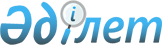 Азаматтарды 2016 жылдың сәуір-маусымында және қазан-желтоқсанында кезекті мерзімді әскери қызметке шақыруды өткізуді ұйымдастыру және қамтамасыз ету туралы
					
			Мерзімі біткен
			
			
		
					Ақтөбе облысының әкімдігінің 2016 жылғы 14 сәуірдегі № 151 қаулысы. Ақтөбе облысының Әділет департаментінде 2016 жылғы 29 сәуірде № 4878 болып тіркелді. 2017 жылдың 1 қаңтарына дейін қолданыста болды      РҚАО ескертпесі.

      Құжаттың мәтінінде түпнұсқаның пунктуациясы мен орфографиясы сақталған.

      Қазақстан Республикасының 2001 жылғы 23 қаңтардағы "Қазақстан Республикасындағы жергілікті мемлекеттік баскару және өзін-өзі басқару туралы" Занының 27-бабына, Қазақстан Республикасының 2012 жылғы 16 ақпандағы "Әскери қызмет және әскери қызметшілердің мәртебесі туралы" Заңының 27, 28, 31-баптарына, Қазақстан Республикасы Президентінің 2016 жылғы 6 сәуірдегі № 229 "Әскери қызметтің белгіленген мерзімін өткерген мерзімді әскери қызметтегі әскери қызметшілерді запасқа шығару және Қазақстан Республикасының азаматтарын 2016 жылдың сәуір-маусымында және қазан-желтоқсанында мерзімді әскери қызметке кезекті шақыру туралы" Жарлығына, Қазақстан Республикасы Үкіметінің 2012 жылғы 15 мамырдағы № 620 "Қазақстан Республикасы азаматтарын әскери қызметке шақыруды ұйымдастыру және жүргізу қағидаларын бекіту туралы" қаулысына, Қазақстан Республикасы Үкіметінің 2016 жылғы 14 сәуірдегі № 209 "Әскери қызметтің белгіленген мерзімін өткерген мерзімді әскери қызметтегі әскери қызметшілерді запасқа шығару және Қазақстан Республикасының азаматтарын 2016 жылдың сәуір-маусымында және қазан-желтоқсанында мерзімді әскери қызметке кезекті шақыру туралы" Қазақстан Республикасы Президентінің 2016 жылғы 6 сәуірдегі № 229 Жарлығын іске асыру туралы" қаулысына сәйкес, Ақтөбе облысы әкiмдігі ҚАУЛЫ ЕТЕДІ: 

      1. Ақтөбе қаласының және аудандардың әкiмдерi, "Ақтөбе облысы қорғаныс істері жөніндегі департаменті" мемлекеттік мекемесімен (келісім бойынша) бірлесіп Қазақстан Республикасының Қарулы Күштерді, Қазақстан Республикасы Ішкі істер министрлігін, Қазақсан Республикасы Ұлттық қауіпсіздік комитетін, Қазақстан Республикасы Мемлекеттік күзет қызметін жасақтау үшін қажетті санында 2016 жылдың сәуiр-маусымында және қазан-желтоқсанында мерзімді әскери қызметке он сегіз жастан жиырма жеті жасқа дейінгі ер азаматтар, әскерге шақыруды кейінге қалдыруға немесе әскерге шақырудан босатылуға құқығы жоқ азаматтарды шақыруды өткізуді ұйымдастырсын және қамтамасыз етсін.

      2. Кезекті мерзімді әскери қызметке шақыруды өткізу жөніндегі облыстық шақыру комиссиясының құрамы және оның резервтегі құрамы осы қаулының 1-қосымшасына сәйкес бекітілсін.

      3. Азаматтарды әскери қызметке шақыруды жүргізудің кестесі осы қаулының 2-қосымшасына сәйкес бекітілсін.

      4. "Ақтөбе облысы әкiмiнiң аппараты", "Ақтөбе облысының денсаулық сақтау басқармасы", "Ақтөбе облысының жұмыспен қамтуды үйлестіру және әлеуметтік бағдарламалар басқармасы", "Ақтөбе облысы жолаушылар көлігі және автомобиль жолдары басқармасы", "Ақтөбе облысының ішкi iстер департаменті" (келісім бойынша), "Ақтөбе станциясындағы iшкi iстер желiлiк басқармасы" (келісім бойынша) мемлекеттік мекемелері, Ақтөбе облысының қорғаныс істері жөніндегі департаментін, бөлімдерін (басқарма) жабдықталған әскерге шақыру (жинау) пункттерімен, дәрi-дәрмектермен, құрал-саймандармен, медициналық және шаруашылық мүлiктерiмен, автомобиль көлiктерiмен, байланыс құралдарымен, қоғамдық тәртіпті сақтайтын күзетпен, техникалық жұмысшылармен қамтамасыз етсін.

      5. "Ақтөбе облысы мәдениет және мұрағаттар мен құжаттама басқармасы" мемлекеттік мекемесі әскерге шақырылушыларды Қазақстан Республикасы Қарулы Күштеріне, басқа да әскерлер мен әскери құрылымдарына шақырылғандарды салтанатты аттандыру өткізу бойынша іс-шаралар ұйымдастырсын.

      6. "Ақтөбе облысы ішкі саясат басқармасы" мемлекеттік мекемесі бұқаралық ақпарат құралдарында шақыру науқанының басталғандығы және оның өткізілу барысы туралы ақпараттық таратуды ұйымдастырсын.

      7. "Ақтөбе облысы қорғаныс істері жөніндегі департаменті" (келісім бойынша) мемлекеттік мекемесі осы қаулыны "Әділет" ақпараттық–құқықтық жүйесінде орналастыруды қамтамасыз етсін.

      8. Осы қаулының орындалуын бақылау Ақтөбе облысы әкімінің орынбасары Ж.Бексарыға жүктелсін. 

      9. Осы қаулы оның алғаш ресми жарияланған күнінен бастап қолданысқа енгізіледі.

      Ескерту. Қосымша жаңа редакцияда - Ақтөбе облысының әкімдігінің 11.10.2016 № 432 қаулысымен (алғашқы ресми жарияланған күнінен бастап қолданысқа енгізіледі).

 Облыстық шақыру комиссиясының құрамы: Облыстық шақыру комиссиясының резервтегі құрамы: Азаматтарды әскери қызметке шақыруды өткізудің кестесі      Ескерту:

      ҚІЖБ - қорғаныс істері жөніндегі басқармасы;

      ҚІЖБ - қорғаныс істері жөніндегі бөлім;

      БУЖ - бейбіт уақытында әскери қызметке жарамсыз;

      УАЖ -уақытша әскери қызметке жарамсыз.


					© 2012. Қазақстан Республикасы Әділет министрлігінің «Қазақстан Республикасының Заңнама және құқықтық ақпарат институты» ШЖҚ РМК
				
      Ақтөбе облысының әкімі

Б.Сапарбаев
Ақтөбе облысы әкімдігінің 
2016 жылғы 14 сәуірдегі
№ 151 қаулысына № 1 қосымшаБексары

Жаңабай Мұратбекұлы 

Ақтөбе облысы әкімінің орынбасары, шақыру комиссиясы төрағасы

 

Арапбаев 

Сейткерим Сапарбайұлы

"Ақтөбе облысы қорғаныс істері жөніндегі департаменті" республикалық мемлекеттік мекемесінің бастығы, комиссия төрағасының орынбасары (келісім бойынша) 

 

 Комиссия мүшелері: Комиссия мүшелері:Куанышев

Марат Владимирович

Ұлттық Қауіпсіздік Комитетінің Ақтөбе облысы бойынша департаменті бастығының орынбасары (келісім бойынша)

 

Алиев

Қанат Советұлы

"Ақтөбе облысының iшкi iстер депарматенті" мемлекеттік мекемесінің жергілікті полиция қызметінің бастығы (келісім бойынша) 

 

Мамбетжанова

Гүлнар Шүкүрқызы

"Ақтөбе облысының денсаулық сақтау басқармасы" мемлекеттік мекемесі басшысының орынбасары, медициналық комиссия төрайымы (келісім бойынша) 

 

Сабалакова 

Венера Жолдасқалиқызы 

"Ақтөбе облысының бiлiм басқармасы" мемлекеттік мекемесінің қосымша білім беру және тәрбие жұмыстары бөлімінің бас маманы

 

Тыныштықов

Асланбек Сағынайұлы

 

"Ақтөбе облысының дін істері басқармасы" мемлекеттік мекемесінің "Аңсар" ақпараттық талдау орталығы" коммуналдық мемлекеттік мекемесінің бөлім басшысы

 

Аманғожанова

Айжан Елемесқызы

"Ақтөбе облысы қорғаныс істері жөніндегі департаменті" республикалық мемлекеттік мекемесінің қызмет бастығы-заңгер кеңесші (келісім бойынша)

 

Шатаева

Инават Кубенқызы

№ 2 консультациялық- диагностикалық емхана медбикесі, комиссия хатшысы (келісім бойынша)

Құлдыбаев 

Арғынғазы Сейдағұлұлы

Ақтөбе облысы әкімі аппаратының құқық қорғау органдарымен жұмыс және жұмылдыру дайындығы бөлімінің бас маманы, шақыру комиссиясының төрағасы

 

Отарбаев

Адилет Аділбекұлы

"Ақтөбе облысы қорғаныс істері жөніндегі департаменті" республикалық мемлекеттік мекемесі бастығының орынбасары -келісімшарт бойынша әскери қызметшілерді алу және шақыру басқармасы бастығы, комиссия төрағасының орынбасары (келісім бойынша) 

 

 Комиссия (резервтегі) мүшелері: Комиссия (резервтегі) мүшелері:Абдуллов

Даурен Зағидоллаұлы 

Ақтөбе облысы Ұлттық Қауіпсіздік Комитеті департаменті мемлекеттік мекемесінің кадрлар бөлімінің инспекторы (келісім бойынша)

 

Макаревич 

Жанна Леонидовна 

Ақтөбе облысының iшкi iстер департаментінің жергілікті полиция қызметінің учаскелік полиция инспекторларының жұмыстарын ұйымдастыру жөніндегі бөлімше бастығы (келісім бойынша)

 

Есмаканов 

Есенгелди Бималиевич 

"Ақтөбе облысының денсаулық сақтау басқармасы" мемлекеттік мекемесінің емдеу алдын алу бөлімінің бас маманы (келісім бойынша) 

 

Рсалина 

Ляззат Жұмамұратқызы

"Ақтөбе облысының бiлiм басқармасы" мемлекеттік мекемесінің қосымша білім беру және тәрбие жұмыстары бөлім басшысы

 

Құдайберген 

Мақсат Мұратұлы 

"Ақтөбе облысының дін істері басқармасы" мемлекеттік мекемесінің "Аңсар" ақпараттық талдау орталығы коммуналдық мемлекеттік мекемесінің ақпараттық түсіндіру және оңалту жұмысы жөніндегі бөлім басшысы

 

Сапаров

Максим Рахметкалиұлы 

"Ақтөбе қаласы қорғаныс істері жөніндегі басқарма" республикалық мемлекеттік мекемесі заңгер-кеңесшісі (келісім бойынша) 

 

Искиндирова

Гульнар Сағымбайқызы

№ 2 консультациялық-диагностикалық емханасының медбикесі, комиссия хатшысы (келісім бойынша) 

Ақтөбе облысыныің әкімдігі 
2016 жылғы 14 сәуірдегі
№ 151 қаулысына 2 қосымшаӨткізу уақыты

Актөбе қаласы ҚІЖБ

Алға ауданы ҚІЖБ

Әйтеке би ауданы ҚІЖБ

Байғанин ауданы ҚІЖБ

Ырғыз ауданы ҚІЖБ

Қарғалы ауданы ҚІЖБ

Мәртөк ауданы ҚІЖБ

Мұғалжар ауданы ҚІЖБ

Темір ауданы ҚІЖБ

Ойыл ауданы ҚІЖБ

Қобда ауданы ҚІЖБ

Хромтау ауданы ҚІЖБ

Шалқар ауданы ҚІЖБ

2016ж 01.04.

+

+

2016ж   04.04.

+

2016ж 05.04.

+

+

2016ж 06.04.

+

+

2016ж 07.04.

+

+

2016 ж 08.04.

+

+

2016 ж 11.04

+

2016 ж 12.04.

+

+

2016 ж 13.04.

+

+

2016ж 14.04.

+

+

2016ж 15.04.

+

+

2016ж 18.04.

+

2016ж 19.04.

+

+

2016ж 20.04.

+

+

2016ж21.04.

+

+

2016ж 22.04.

+

+

2016ж 25.04.

+

2016ж 26.04.

+

+

2016ж 27.04.

+

+

2016ж 28.04.

+

+

2016 ж 29.04.

+

+

2016 ж 03.05.

+

Өткізу уақыты

Актөбе қаласы ҚІЖБ

Алға ауданы ҚІЖБ

Әйтеке би ауданы ҚІЖБ

Байғанин ауданы ҚІЖБ

Ырғыз ауданы ҚІЖБ

Қарғалы ауданы ҚІЖБ

Мәртөк ауданы ҚІЖБ

Мұғалжар ауданы ҚІЖБ

Темір ауданы ҚІЖБ

Ойыл ауданы ҚІЖБ

Қобда ауданы ҚІЖБ

Хромтау ауданы ҚІЖБ

Шалқар ауданы ҚІЖБ

2016ж04.05.

+

+

2016ж05.05.

+

+

2016ж06.05.

+

+

2016ж 11.05.

+

2016 ж 12.05.

+

+

2016ж13.05.

+

+

2016ж16.05.

+

2016ж17.05.

+

+

2016ж18.05.

+

+

2016ж19.05.

+

+

2016ж20.05.

+

+

2016ж23.05.

+

2016ж 24.05.

+

+

2016ж25.05.

+

+

2016ж26.05.

+

+

2016ж27.05.

+

+

2016ж 30.05.

+

Өткізу уақыты

Актөбе қаласы ҚІЖБ

Алға ауданы ҚІЖБ

Әйтеке би ауданы ҚІЖБ

Байғанин ауданы ҚІЖБ

Ырғыз ауданы ҚІЖБ

Қарғалы ауданы ҚІЖБ

Мәртөк ауданы ҚІЖБ

Мұғалжар ауданы ҚІЖБ

Темір ауданы ҚІЖБ

Ойыл ауданы ҚІЖБ

Қобда ауданы ҚІЖБ

Хромтау ауданы ҚІЖБ

Шалқар ауданы ҚІЖБ

2016ж31.05.

+

+

2016 ж 01.06.

+

+

2016ж02.06.

+

+

2016ж03.06.

+

+

2016ж 06.06.

+

+

+

2016ж07.06.

БУЖ

2016ж08.06.

БУЖ

БУЖ

2016ж 09.06.

БУЖ

БУЖ

2016ж10.06.

БУЖ

БУЖ

2016ж13.06.

БУЖ

БУЖ

2016ж14.06.

БУЖ

2016ж15.06.

БУЖ

БУЖ

2016ж16.06.

БУЖ

БУЖ

2016ж17.06.

БУЖ

БУЖ

2016ж20.06.

БУЖ

2016ж21.06.

УАЖ

2016ж22.06.

УАЖ

2016 ж 23.06.

УАЖ

УАЖ

2016ж24.06.

УАЖ

УАЖ

УАЖ

2016ж27.06.

УАЖ

УАЖ

УАЖ

2016ж28.06.

УАЖ

2016ж29.06.

УАЖ

2016ж30.06.

УАЖ

УАЖ

Өткізу уақыты

Актөбе қаласы ҚІЖБ

Алға ауданы ҚІЖБ

Әйтеке би ауданы ҚІЖБ

Байғанин ауданы ҚІЖБ

Ырғыз ауданы ҚІЖБ

Қарғалы ауданы ҚІЖБ

Мәртөк ауданы ҚІЖБ

Мұғалжар ауданы ҚІЖБ

Темір ауданы ҚІЖБ

Ойыл ауданы ҚІЖБ

Қобда ауданы ҚІЖБ

Хромтау ауданы ҚІЖБ

Шалқар ауданы ҚІЖБ

2016 ж 03.10.

+

2016 ж 04.10.

+

+

2016 ж 05.10.

+

+

2016 ж 06.10.

+

+

2016 ж 07.10.

+

+

2016 ж 10.10.

+

2016 ж 11.10

+

+

2016 ж 12.10.

+

+

2016 ж 13.10.

+

+

2016 ж 14.10.

+

+

2016 ж 17.10.

+

2016 ж 18.10.

+

+

2016 ж 19.10.

+

+

2016 ж 20.10.

+

+

2016 ж 21.10.

+

+

2016 ж 24.10.

+

2016 ж 25.10.

+

+

2016 ж 26.10.

+

+

2016 ж 27.10.

+

+

2016 ж 28.10.

+

+

2016 ж 31.10.

+

Өткізу уақыты

Актөбе қаласы ҚІЖБ

Алға ауданы ҚІЖБ

Әйтеке би ауданы ҚІЖБ

Байғанин ауданы ҚІЖБ

Ырғыз ауданы ҚІЖБ

Қарғалы ауданы ҚІЖБ

Мәртөк ауданы ҚІЖБ

Мұғалжар ауданы ҚІЖБ

Темір ауданы ҚІЖБ

Ойыл ауданы ҚІЖБ

Қобда ауданы ҚІЖБ

Хромтау ауданы ҚІЖБ

Шалқар ауданы ҚІЖБ

2016ж01.11.

+

+

2016 ж 02.11.

+

+

2016 ж 03.11.

+

+

2016 ж 04.11.

+

+

2016 ж 07.11.

+

2016 ж 08.11

+

+

2016 ж 09.11.

+

+

2016ж10.11

+

+

2016 ж 11.11.

+

+

2016 ж 14.11.

+

2016 ж 15.11.

+

+

2016 ж 16.11.

+

+

2016 ж 17.11.

+

+

2016 ж 18.11.

+

+

2016 ж 21.11.

+

2016 ж 22.11.

+

+

2016 ж 23.11.

+

+

2016 ж 24.11.

+

+

2016 ж 25.11.

+

+

2016 ж 28.11.

+

2016 ж 29.11.

+

+

2016ж 30.11.

+

+

Өткізу уақыты

Актөбе қаласы ҚІЖБ

Алға ауданы ҚІЖБ

Әйтеке би ауданы ҚІЖБ

Байғанин ауданы ҚІЖБ

Ырғыз ауданы ҚІЖБ

Қарғалы ауданы ҚІЖБ

Мәртөк ауданы ҚІЖБ

Мұғалжар ауданы ҚІЖБ

Темір ауданы ҚІЖБ

Ойыл ауданы ҚІЖБ

Қобда ауданы ҚІЖБ

Хромтау ауданы ҚІЖБ

Шалқар ауданы ҚІЖБ

2016ж01.12.

+

+

2016 ж 02.12.

+

+

2016 ж 05.12.

+

2016 ж 06.12.

+

+

2016 ж 07.12.

+

+

2016 ж 08.12.

БУЖ

2016 ж 09.12.

БУЖ

БУЖ

2016ж 12.12

БУЖ

БУЖ

2016 ж 13.12.

БУЖ

БУЖ

2016 ж 14.12.

БУЖ

БУЖ

2016 ж 15.12.

БУЖ

2016 ж 19.12.

БУЖ

БУЖ

2016 ж 20.12.

БУЖ

БУЖ

2016 ж 21.12.

БУЖ

БУЖ

2016 ж 22.12.

БУЖ

2016 ж 23.12.

УАЖ

2016 ж 26.12.

УАЖ

УАЖ

2016 ж 27.12.

УАЖ

УАЖ

УАЖ

2016 ж 28.12.

УАЖ

УАЖ

УАЖ

2016 ж 29.12.

УАЖ

УАЖ

2016 ж 30.12.

УАЖ

